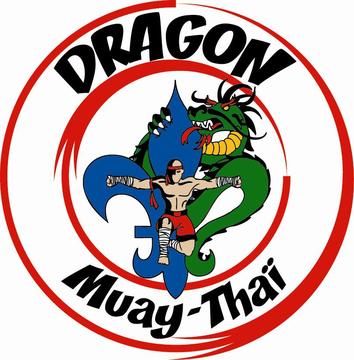 FORMULAIRE D’INSCRIPTIONCLUB DRAGON MUAY THAI     VILLEFRANCHE DE ROUERGUENOM :……………………………………….. PRENOM :…………………………………...DATE DE NAISSANCE :…………………...ADRESSE :………………………………………………………………………………………………TEL :………….................				PORT :…………………………………..MAIL :………………………………………..Je soussigné :,……………….                   + [si l’adhésion concerne un mineur agissant en qualité de représentant légal de …………………. (NOM DU MINEUR) :Reconnaît avoir été informé que l’adhésion au club s’accompagne de la prise de la licence à la fédération française de kick boxing muay thaï et disciplines associées 144 avenue Gambetta, 93170 BAGNOLET. (FFKMDA)Reconnaît que l’adhésion au club entraîne l’acceptation du règlement intérieur du club ainsi que celui de la fédération française de kick boxing muay thaï et disciplines associées 144 avenue Gambetta, 93170 BAGNOLET .Documents à joindre au dossier d’inscriptionBulletin d’adhésion dûment complété et signéCertificat médical de moins d’un anRèglement intérieur signéRGPD signéAutorisation parentale du droit à l’image pour les mineursAutorisation parentale compétition pour les mineursCopie de la Responsabilité civile souscrite auprès de sa compagnie d’assurancesqqqq<é&Copie carte d’identitéAutorisez-vous le club à utiliser pour la saison 2019/2020, votre image à des fins non commerciales sur tout type de support (affiche, article de presse, site Internet, etc.) ? Oui  NonLes cours ont lieu 3 fois par semaine le lundi, mercredi de 18h à 20 h et le vendredi de 19 h à 21 h.vous avez la possibilité de choisir entre 2 formules d’abonnements :Soit la formule 2 cours les lundis et mercredis Soit la formule 3 cours les lundis, mercredis et vendredis. Il est précisé que les cours du vendredi sont consacrés aux élèves expérimentés.TARIF 2 COURSTARIF 3 COURS Le choix de la formule se fait au moment de l’adhésion L’entraineur se réserve le droit d’accepter ou non un élève ou non au cours du vendredi.Je choisi la formule : Le règlement des licences et des passeports de combat s’effectue le jour de l’inscription.En ce qui concerne le règlement de l’adhésion peut s’effectuer en trois fois.Date :Signature du membre ou de son représentant légalAdhésionLicence Licence compétitionPasseport combat12 ans à 15 ans105€25 € 16 ans à 18 ans145 €25 €35 €15 €Adultes165 €35 €35 €15 €AdhésionLicence Licence compétitionPasseport combat12 ans à 15 ansNEANTNEANT 16 ans à 18 ans155 €25 €35 €15 €Adultes185 €35 €35 €15 €NomBanqueN° du chèque Date de dépôtMontant15/09/1915/10/1915/11/19